Guidance:This Alert Card has been created by the Smith-Magenis Syndrome (SMS) Foundation UK as a Word document. Please do not edit the text. Only insert relevant details in the required fields.Photograph. It is recommended that you add a face photo so that the card can be easily associated to the person with Smith-Magenis syndrome. Photo will need to be resized to fit the box 2cm wide, about 2.5cm height.Enter person’s first and last names in CAPITALS.Enter person’s National Health Number. It is assumed that the primary purpose of this card will be to assist medical emergencies.Add contact details for the person to be called in the case of emergency, e.g. parent, carer, key worker, etc.Print, cut out and fold the card once completed. The QR Code links to https://smith-magenis.org/what-is-sms/ giving the overview and characteristics of Smith-Magenis syndrome.The support numbers link to:07952 047 894 – Hazel Wotherspoon, Chairperson07803 605 739 – Nigel Over, Chief Executive OfficerIf you need assistance in completing the card, then please send an email to info@smith-magenis.co.uk I have Smith-Magenis syndromeI have Smith-Magenis syndromeI have Smith-Magenis syndromeI have Smith-Magenis syndromeI have Smith-Magenis syndromePHOTOFirst Name: Typical symptoms include: Typical symptoms include:PHOTOLast Name::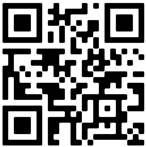 Reduced sensitivity to pain and temperaturePHOTONHS Number:Struggling to communicatePHOTOIn Case Of EmergencyIn Case Of EmergencyChallenging behaviour (communication)PHOTOIn Case Of EmergencyIn Case Of EmergencyExhibiting self-injurious behavioursPHOTOContact Name:Meltdowns when excited or anxiousPHOTOContact Tel: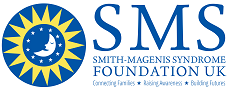 The Smith-Magenis Syndrome (SMS) Foundation UKThe Smith-Magenis Syndrome (SMS) Foundation UKThe Smith-Magenis Syndrome (SMS) Foundation UKwww.smith-magenis.orgwww.smith-magenis.orgwww.smith-magenis.orgUK Charity 1072573  / CIO 1186647  & Scottish Charity SC044841UK Charity 1072573  / CIO 1186647  & Scottish Charity SC044841UK Charity 1072573  / CIO 1186647  & Scottish Charity SC044841Support Numbers: 07952 047894 or 07803 605739Support Numbers: 07952 047894 or 07803 605739I have Smith-Magenis syndromeI have Smith-Magenis syndromeI have Smith-Magenis syndromeI have Smith-Magenis syndromeI have Smith-Magenis syndromeI have Smith-Magenis syndrome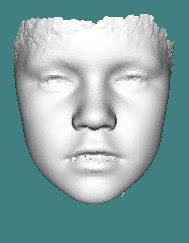 First Name:FORENAMEFORENAME Typical symptoms include: Typical symptoms include:Last Name:SURNAMESURNAMEReduced sensitivity to pain and temperatureNHS No:01012011110101201111Struggling to communicateIn Case Of EmergencyIn Case Of EmergencyIn Case Of EmergencyChallenging behaviour (communication)In Case Of EmergencyIn Case Of EmergencyIn Case Of EmergencyExhibiting self-injurious behavioursContact:Contact:Parent’s NameMeltdowns when excited or anxiousContact Tel:Contact Tel:07000 000 000The Smith-Magenis Syndrome (SMS) Foundation UKThe Smith-Magenis Syndrome (SMS) Foundation UKThe Smith-Magenis Syndrome (SMS) Foundation UKThe Smith-Magenis Syndrome (SMS) Foundation UKwww.smith-magenis.orgwww.smith-magenis.orgwww.smith-magenis.orgwww.smith-magenis.orgUK Charity 1072573  / CIO 1186647  & Scottish Charity SC044841UK Charity 1072573  / CIO 1186647  & Scottish Charity SC044841UK Charity 1072573  / CIO 1186647  & Scottish Charity SC044841UK Charity 1072573  / CIO 1186647  & Scottish Charity SC044841Support Numbers: 07952 047894 or 07803 605739Support Numbers: 07952 047894 or 07803 605739